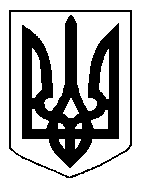 БІЛОЦЕРКІВСЬКА МІСЬКА РАДА	КИЇВСЬКОЇ ОБЛАСТІ	Р І Ш Е Н Н Я
від  28 березня 2019 року                                                                        № 3607-68-VIIПро розгляд заяви щодо надання дозволу на розроблення проекту землеустрою щодо відведення земельної ділянки у власність громадянину Чуприні Тарасу ДмитровичуРозглянувши звернення постійної комісії з питань земельних відносин та земельного кадастру, планування території, будівництва, архітектури, охорони пам’яток, історичного середовища та благоустрою до міського голови від 14 лютого 2019 року №44/2-17, протокол постійної комісії з питань  земельних відносин та земельного кадастру, планування території, будівництва, архітектури, охорони пам’яток, історичного середовища та благоустрою від 14 лютого 2019 року №165, заяву громадянина Чуприни Тараса Дмитровича від 08 лютого 2019 року №990, відповідно до ст.ст. 12, 35, 79-1, 116, 118, 121, 122, ч. 2, 3 ст. 134 Земельного кодексу України, ст. 50 Закону України «Про землеустрій», ч.3 ст. 24 Закону України «Про регулювання містобудівної діяльності», п.34 ч.1 ст. 26 Закону України «Про місцеве самоврядування в Україні», міська рада вирішила:1. Відмовити в наданні дозволу на розроблення проекту землеустрою щодо відведення земельної ділянки у власність громадянину Чуприні Тарасу Дмитровичу з цільовим призначенням 01.05. Для індивідуального садівництва за адресою: вулиця Новосельська, в районі житлового будинку №1,  орієнтовною площею 0,0290 га, за рахунок земель населеного пункту м. Біла Церква у зв’язку з невідповідністю місця розташування земельної ділянки згідно Генерального плану м. Біла Церква та іншої містобудівної документації, а саме плану зонування території міста Біла Церква, затвердженого рішенням міської ради від 21 червня 2018 року № 2434-53-VII «Про затвердження частини плану зонування територій міста Біла Церква» згідно вимог ч. 7 ст. 118 Земельного кодексу України.2. Контроль за виконанням цього рішення покласти на постійну комісію з питань  земельних відносин та земельного кадастру, планування території, будівництва, архітектури, охорони пам’яток, історичного середовища та благоустрою.Міський голова                               	                                                              Г. Дикий